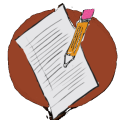 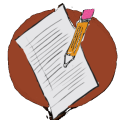 For each phase of learning, identify one of your own skills you believe fits that phase. Why?AcquisitionFluencyMaintenanceGeneralizationSkill  Why?  